О Т К Р Ы Т О Е    А К Ц И О Н Е Р Н О Е     О Б Щ Е С Т В О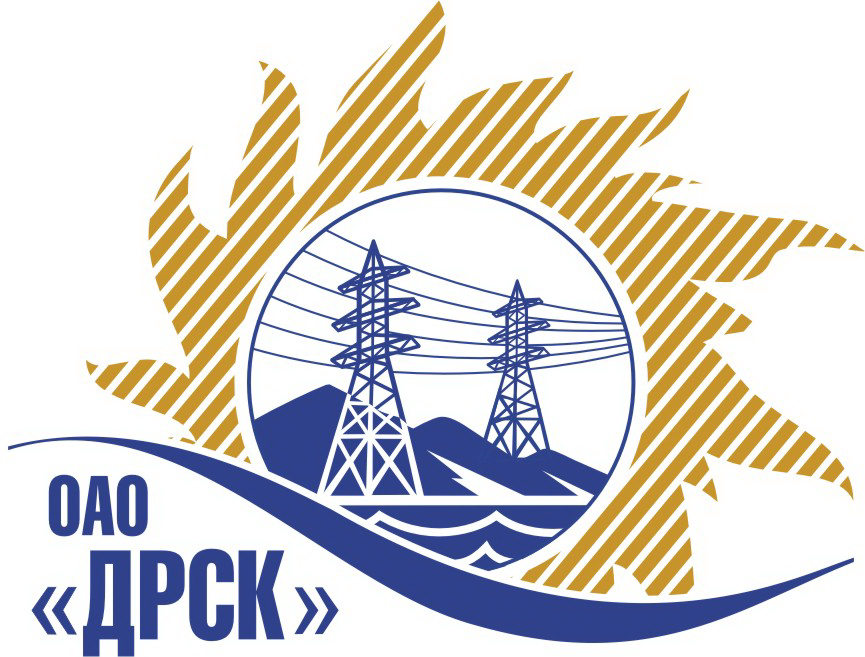 Протокол заседания  Закупочной комиссии по вскрытию конвертов поступивших на запрос предложений № 02-02-594 от 26.04.2012 г.Предмет закупки:«Оснащение быстродействующими защитами транзитов 110 кВ ПИР+СМР (технологическая часть ВОЛС ВЛ-110 кВ «ВТЭЦ-2 – Загородная – Патрокл – Улисс – Голдобин»)» для нужд филиала ОАО «ДРСК» - «Приморские электрические сети».Закупка № 766 раздел 4.1.Плановая стоимость 6 500 000 рублей  без учета НДС.Присутствовали:Заместитель председателя:Тищенко Е.Н. – директор по инвестициям  ОАО «ДРСК».Члены комиссии:Моторина О.А. – начальник ОКЗ  ОАО «ДРСК»;Ответственный секретарь Закупочной комиссии: Бражников Д.С. – инженер ОКЗ ОАО «ДРСК»;Вопросы заседания Закупочной комиссии:В ходе проведения ОЗП было получено 3 предложения. Вскрытие конвертов было осуществлено в 15 часов 00 минут 16 мая .В конвертах представлены   заявки следующих Участников ОЗП:Решили:Утвердить протокол заседания Закупочной комиссии по вскрытию поступивших на ОЗП конвертов.Результаты голосования:Подписи членов Закупочной комиссии:ДАЛЬНЕВОСТОЧНАЯ РАСПРЕДЕЛИТЕЛЬНАЯ СЕТЕВАЯ КОМПАНИЯУл.Шевченко, 28,   г.Благовещенск,  675000,     РоссияТел: (4162) 397-359; Тел/факс (4162) 397-200, 397-436Телетайп    154147 «МАРС»;         E-mail: doc@drsk.ruОКПО 78900638,    ОГРН  1052800111308,   ИНН/КПП  2801108200/280101001№ 59017.05.2012№Наименование Участника ОЗПОбщая цена заявки на участие в торгах1ЗАО компания «Энерготелеком»6 200 120,00 руб. без учета НДС 2ООО «Сириус-М»6 447 936,76  руб. без учета НДС3ООО «Цифровые Сиситемы Передачи»6 498 057,00 руб. без учета НДС«ЗA»:____«ПРОТИВ»:____ВОЗДЕРЖАЛИСЬ:Нет.ОСОБЫЕ МНЕНИЯ: Нет.Заместитель председателя:Тищенко Е.Н. – директор по инвестициям  ОАО «ДРСК»______________________________Члены Закупочной комиссии:Моторина О.А. –  начальник ОКЗ ОАО «ДРСК»______________________________Ответственный секретарь Закупочной комиссии: Бражников Д.С. - инженер ОКЗ ОАО «ДРСК».______________________________